Mendota Ice Duration Graphs by C Kohn, Agricultural Sciences, Waterford WI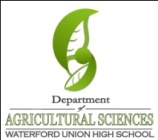 Name: 									 Hour		Date: 				Date Assignment is due:  		 		  Why late? 			   	              Score:   +   ✓   -
			Day of Week	Date 				If your project was late, describe whyDirections: In this lab you and a partner will be creating a line or bar graph showing how ice duration on Lake Mendota has changed year by year since 1855. Lake Mendota in Madison WI is the most-studied lake in the world. It is an excellent measurement of changes to climate because the amount of ice cover in this lake reflects the long term trends in temperature over the course of an entire year. This is precisely the problem with climate – it is long term and often beyond what daily temperatures can convey.  Ice duration (the number of days that a lake is completely frozen over each winter) is a very valuable figure because it reflects ALL of the daily temperatures for that season. A single hot or cold day will not drastically change the ice duration. It takes large shifts in the climate to significantly alter the ice duration over a period of time.  In this case, a significant change would be a shift of 10% or more in the number of days that the lake is completely frozen over. To create your graph, you will need large graph paper, like the kind you’d use for drawing landscape designs or blueprints, not the notebook-sized paper. Use the following steps to create your graph (follow these steps carefully!):Determine how much paper you will need and how you will create your graph. You will be graphing every year since 1855. The years will be graphed on the x-axis (horizontal axis), so make sure that you have enough space for 160 years of data. The y-axis (vertical axis) will be used to measure ice duration for that year. This is the “Days of Ice” part of the data table. You can use whatever scale seems most appropriate to create your graph; for example, it might make sense to have each square on the graph paper represent 3 years.Keep in mind that your y-axis does not have to start at 0. You may want to find the year with the shortest days of ice and have your y-axis start at a number just below this figure in order to use less paper.Your x-axis and y-axis need to be labeled with what they show. Be sure to label them clearly so that anyone can understand what the graph shows. Include lines that show the 10-year averages of the ice duration. These lines should be drawn across the years they represent (e.g. 1855-1865). Your graph should also include a caption that explains what this data shows, and what this data indicates. A great way to write a caption is with the following: “In this graph you can see….  This data indicates that…. This is important to understand because….” . A good scientific presentation should be professional, with absolutely no spelling or grammar errors. You should also include color if possible to make your presentation eye-catching. Finally, the more that you can type and print, the better (although the graph itself must be created by hand, not on a computer). As you work, look for trends in what you see. Are the 10-year averages increasing, decreasing, or staying the same? What does this indicate? You should work with a partner on this project (it is too big of a project for one person to complete in the time allotted). Students in the past have succeeded by starting at opposite ends of their graph.  For example, Partner A may start with 1855 and work forward, while Partner B will start at 2015 and work backwards.  Each of you should have your name on your graph. Use your time wisely and start your work in pencil in case you make a mistake. Do a nice job – your instructor may have a prize for the best graph. 
HISTORY OF FREEZING AND THAWING OF LAKE MENDOTA, 1852-53 to 2015Wisconsin State Climatology OfficeLearn how this data affects ice fishing! Visit http://climatewisconsin.org/story/ice-fishing Lake Mendota Grading Sheet
Names: 									  Hour: 		Accuracy & Completeness:    		1		2		3		4		5Neatness & Effort:  			1		2		3		4		5Axes labeled accurately?  		1		2		3		4		5Caption written accurately? 		1		2		3		4		510-yr averages shown accurately? 	1		2		3		4		5Total Score: 				/ 25
Lake Mendota Grading Sheet
Names: 									  Hour: 		Accuracy & Completeness:		1		2		3		4		5Neatness & Effort:			1		2		3		4		5Axes labeled accurately?  		1		2		3		4		5Caption written accurately? 		1		2		3		4		510-yr averages shown accurately? 	1		2		3		4		5Total Score: 				/ 25
Lake Mendota Grading Sheet
Names: 									  Hour: 		Accuracy & Completeness:    		1		2		3		4		5Neatness & Effort:  			1		2		3		4		5Axes labeled accurately?  		1		2		3		4		5Caption written accurately? 		1		2		3		4		510-yr averages shown accurately? 	1		2		3		4		5Total Score: 				/ 25WINTER CLOSED OPENED DAYS WINTER CLOSED OPENED DAYS 1852-53
1853-54
1854-55
1855-56
1856-57
1857-58
1858-59
1859-60
1860-61
1861-62
1862-63
1863-64
1864-65
1865-66
1866-67
1867-68
1868-69
1869-70
1870-71
1871-72
1872-73
1873-74
1874-75
1875-76---
27 Dec
---
18 Dec
6 Dec
25 Nov
8 Dec
7 Dec
14 Dec
2 Dec
26 Dec
18 Dec
8 Dec
14 Dec
18 Dec
12 Dec
10 Dec
2 Dec
24 Dec
19 Dec
30 Nov
29 Nov
10 Dec
10 Jan5 Apr
---
---
14 Apr
6 May
26 Mar
14 Mar
26 Mar
10 Apr
13 Apr
9 Apr
21 Apr
5 Apr
18 Apr
20 Apr
31 Mar
16 Apr
12 Apr
2 Apr
23 Apr
23 Apr
14 Apr
15 Apr
10 Apr---
---
---
118
151
121
96
110
117
132
104
125
118
125
123
110
127
131
99
126
144
136
126
911876-77
1877-78
1878-79
1879-80
1880-81
1881-82
1882-83
1883-84
1884-85
1885-86
1886-87
1887-88
1888-89
1889-90
1890-91
1891-92
1892-93
1893-94
1894-95
1895-96
1896-97
1897-98
1898-99
1899-008 Dec
6 Jan
21 Dec
17 Dec
23 Nov
2 Jan
10 Dec
18 Dec
17 Dec
12 Dec
5 Dec
24 Dec
2 Jan
14 Jan
26 Dec
27 Dec
16 Dec
4 Dec
28 Dec
5 Jan
21 Dec
17 Dec
9 Dec
27 Dec17 Apr
9 Mar
12 Apr
25 Mar
3 May
21 Mar
13 Apr
15 Apr
20 Apr
19 Apr
15 Apr
15 Apr
31 Mar
30 Mar
16 Apr
2 Apr
7 Apr
15 Mar
8 Apr
5 Apr
10 Apr
27 Mar
18 Apr
17 Apr130
62
112
99
161
78
124
119
124
128
131
113
88
75
111
97
112
101
101
91
110
100
130
111WINTER CLOSED OPENED DAYS WINTER CLOSED OPENED DAYS 1900-01
1901-02
1902-03
1903-04
1904-05
1905-06
1906-07
1907-08
1908-09
1909-10
1910-11
1911-12
1912-13
1913-14
1914-15
1915-16
1916-17
1917-18
1918-19
1919-20
1920-21
1921-22
1922-23
1923-24
1924-25
1925-2625 Dec
15 Dec
25 Dec
13 Dec
14 Dec
1 Jan
20 Dec
1 Jan
22 Dec
18 Dec
9 Dec
28 Dec
24 Dec
12 Jan
16 Dec
28 Dec
16 Dec
11 Dec
3 Jan
9 Dec
25 Dec
25 Dec
16 Dec
1 Jan
19 Dec
16 Dec11 Apr
30 Mar
24 Mar
17 Apr
1 Apr
8 Apr
24 Mar
24 Mar
7 Apr
26 Mar
20 Mar
14 Apr
2 Apr
10 Apr
10 Apr
8 Apr
11 Apr
5 Apr
26 Mar
28 Mar
16 Mar
31 Mar
20 Apr
14 Apr
3 Apr
19 Apr107
105
89
126
108
97
94
83
106
98
101
108
99
88
115
102
116
115
82
110
81
96
125
104
105
124
1926-27
1927-28
1928-29
1929-30
1930-31
1931-32
1932-33
1933-34
1934-35
1935-36
1936-37
"
1937-38
1938-39
1939-40
1940-41
1941-42
1942-43
1943-44
1944-45
1945-46
1946-47
1947-48
1948-49
1949-506 Dec
17 Dec
21 Dec
3 Dec
16 Dec
30 Jan
10 Dec
25 Dec
24 Dec
20 Dec
7 Dec
5 Jan
7 Dec
28 Dec
2 Jan
5 Jan
3 Jan
7 Dec
16 Dec
18 Dec
13 Dec
30 Dec
21 Dec
24 Dec
23 Dec19 Mar
1 Apr
27 Mar
20 Mar
24 Mar
4 Apr
4 Apr
26 Mar
28 Mar
30 Mar
30 Dec
13 Apr
22 Mar
4 Apr
16 Apr
11 Apr
26 Mar
2 Apr
8 Apr
20 Mar
21 Mar
10 Apr
3 Apr
30 Mar
11 Apr103
106
96
107
98
65
115
91
94
101
-
121
105
97
105
96
82
116
114
92
98
101
104
96
109WINTER CLOSED OPENED DAYS WINTER CLOSED OPENED DAYS 1950-51
1951-52
1952-53
1953-54
1954-55
1955-56
1956-57
1957-58
1958-59
1959-60
1960-61
1961-62
1962-63
1963-64
1964-65
1965-66
1966-67
1967-68
1968-69
"
1969-70
1970-71
1971-72
1972-73
1973-74
1974-75
1975-7611 Dec
16 Dec
30 Dec
30 Dec
2 Jan
12 Dec
14 Dec
30 Dec
9 Dec
29 Dec
19 Dec
16 Dec
12 Dec
20 Dec
15 Dec
11 Jan
26 Dec
27 Dec
17 Dec
25 Dec
16 Dec
24 Dec
5 Jan
7 Dec
21 Dec
2 Jan
27 Dec12 Apr
8 Apr
21 Mar
25 Mar
4 Apr
4 Apr
4 Apr
4 Apr
14 Apr
12 Apr
6 Apr
12 Apr
3 Apr
11 Apr
14 Apr
17 Mar
3 Apr
27 Mar
19 Dec
10 Apr
8 Apr
13 Apr
19 Apr
14 Mar
5 Apr
19 Apr
24 Mar122
114
81
85
92
114
111
95
126
105
108
117
112
113
120
65
98
91
-
108
113
110
105
97
105
107
881976-77
1977-78
"
1978-79
"
1979-80
1980-81
1981-82
1982-83
1983-84
1984-85
"
1985-86
1986-87
1987-88
1988-89
1989-90
1990-91
1991-92
1992-93
1993-94
1994-95
1995-96
1996-97
1997-98
1998-99
1999-003 Dec
7 Dec
10 Dec
10 Dec
25 Dec
29 Dec
20 Dec
28 Dec
13 Jan
19 Dec
25 Dec
2 Jan
14 Dec
13 Dec
2 Jan
29 Dec
12 Dec
26 Dec
18 Dec
24 Dec
27 Dec
6 Jan
10 Dec
20 Dec
11 Jan
30 Dec
14 Jan28 Mar
8 Dec
11 Apr
13 Dec
19 Apr
6 Apr
23 Mar
3 Apr
8 Mar
8 Apr
26 Dec
27 Mar
31 Mar
12 Mar
29 Mar
5 Apr
15 Mar
24 Mar
26 Mar
11 Apr
31 Mar
21 Mar
7 Apr
1 Apr
27 Feb
21 Mar
7 Mar115
-
123
-
118
99
93
96
54
111
-
85
107
89
87
97
93
88
99
108
94
74
119
102
47
82
53WINTER CLOSED OPENED DAYS WINTER CLOSED OPENED DAYS 2000-01
2001-02
"
2002-03
2003-04
2004-05
2005-0613 Dec
2 Jan
4 Mar
4 Jan
7 Jan
25 Dec
19 Dec7 Apr
12 Jan
15 Mar
3 Apr
27 Mar
5 Apr
24 Mar115
--
 21
 89
 80
101
 952006-07
2007-08
2008-09
2009-10
2010-11
2011-12
2012-13
2013-14
 2014-1520 Jan
26 Dec
16 Dec
29 Dec
15 Dec
14 Jan
14 Jan
16 Dec
 2 Jan27 Mar
10 Apr
23 Mar
26 Mar
 3 Apr
11 Mar
11 Apr
12 Apr3 Apr 66
106
 97
 87
109
 57
 87117        91